Сценарий совместной театрально-игровой деятельности педагога с детьми. Театрально-игровая деятельность. Тема:  Васильев день – Новый год (Святки)Цель:  воспитать в детях любовь к Родине, к народной культуре, через накопление  знаний о прошлом своего народа, его культурном наследии.Программное содержание: Продолжать знакомить  детей  с  русскими народными традициями празднования аграрных календарных праздников, в частности   Васильева дня - (Нового года по старому стилю). Практически осваивать жанры русского музыкального фольклора  - игровые хороводы, колядование,  знакомить с традициями праздничного ряженья, традицией святочных гаданий.Развивать диалогическую речь, интонационную выразительность речи, артикуляцию.      Развивать творческие способности детей, театральные способности.Способствовать развитию внутреннего раскрепощения и свободной подачи музыкально-этнографического материала в творческой деятельности детей.Воспитывать уважение и любовь к традиционной народной культуре, воспитывать бережное отношение к образцам традиционной материальной культуры: народного костюма, музыкальных инструментов, предметов быта и т.п.Воспитывать уважительное отношение друг к другу в коллективе, умение общаться со сверстниками и с людьми старшего поколения.Материалы к занятию. Народные костюмы -  для исполнителей театрального действия; глиняная посуда и деревянная посуда с хохломской росписью, самовар, вышитые полотенца – для украшения стола в импровизированном доме в театральном действии; конфеты и баранки - для колядования; костюмы и маски козы, медведя -  для святочного ряженья; макет дома, ёлочки – для украшения зала; DVD – записи плясовых наигрышей на гармони -  для музыкального сопровождения в театральном действии.Предварительная работа.Ознакомление детей с предметами материальной народной культуры, с русским прикладным искусством: посудой с различными образцами росписи, народной декоративной игрушкой,  образцами вышивки, народными костюмами. Ознакомление с праздниками  аграрного календарного круга, с традицией их празднования, ознакомление с культурой народного театра в  традициях святочного ряженья, в традициях детского фольклора – в народных играх.Ход мероприятия:Выходят  дети в роли колядующих в народных костюмах, а также  в костюмах ряженых: « цыган с медведем», « цыганка», «старый дед» , «коза». Заходят в  импровизированную крестьянскую избу и запевают  поздравительную святочную колядку «Колядки близки, колбаски низки»:Колядки близки, колбаски низки!Припев: Ой, коляды, святые вечары! ( Припев повторяется после каждой строфы)Первый праздничек- святое Рождество! ПрипевДругой праздничек – святое Василья (диалектное произношение аутентичных исполнителей) ПрипевТретий праздничек – святое Крещанья! ПрипевРождество «идёт» -  колбасу «несёт»! ПрипевВасилий «идёт» - веселья «везёт»! ПрипевКрещенья «идёт» -  водицу «везёт»! ПрипевВыбранный на роль мехоноши мальчик (главный в компании  детей, тот, кто носит мешок, для колядования) здоровается с хозяевами дома: «Здравствуйте! С Новым годом!Со всем родом! Чтоб здоровы были!Много лет жили!» В это время выходит на середину избы мальчик и разбрасывает по углам избы зерно пшеницы, или зёрна других культур,  и запевает вместе с другими детьми  колядку «Сею, вею, посеваю…»Сею, вею, посеваю, с Новым годом поздравляю!На телят, на жеребят и на маленьких ребят!Кабы нам колядок на недель десяток!Из толпы ряженых  выбегает девочка  изображающая «козу», прыгает, «бодает детей», дрыгает ногами, падает на пол и замирает. Остальная группа «ряженых»  пытается её поднять и запевают шуточную колядку «Го-  го- го, коза!»: - Го –го –го коза, а где ты была? - Я в Романове.- Кто тебя нашёл?- Иван Кулешов.Я его не знала, хвостичек задрала. - Добрый день тому, кто в этом дому!Ну- ка, даритя, нас не малитя!Решето овса, наверх – колбаса!Пять кусков сала, чтоб коза встала!Где коза рогом, там жито стогом!Где коза – топ- топ, там жито - семь коп, Где коза – ногою, там жито – копною!Колядование.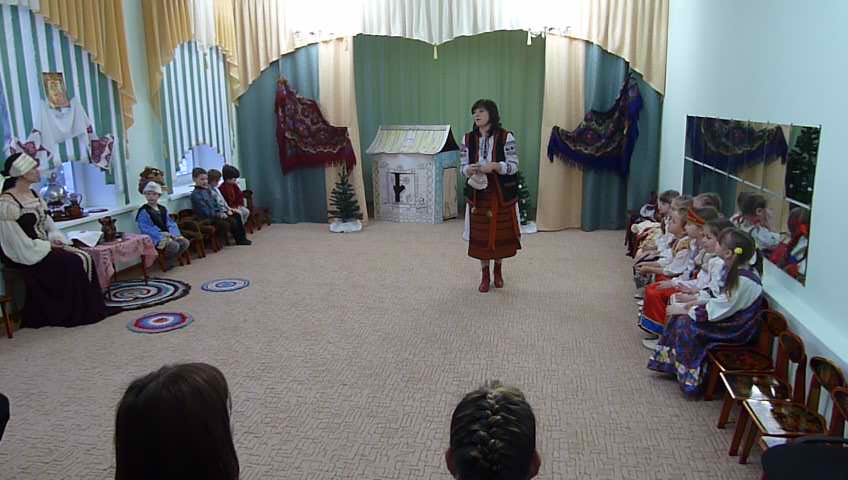 После этого дети в шутливой стихотворной форме, нараспев (на манер переделанного церковного тропаря ) просят хозяев дома одарить колядующих:--«Шилля-капыльля по подлавичам валяются,Может  быть  хозяйка догадается:Нам блинков поднесёт, сама съестИ нам разнесёт!»«--Знайте, не знайте, а кусок сала дайте!»«--Только клинышком не режь,А то сумку продерешь! »«--А дай целый кусок, чтоб воперь (кабан) был высок!»Хозяйка: «Ну, угощайтесь дорогие, чем Бог послал!» Выносит колядовщикам угощенье : одаривает детей пряниками, леденцами, куском сала, домашней колбасой,  и т.д.Дети благодарят  хозяев дома за угощение: -  «Зародись жито колосистое,Колосистое, не жвадистое!»- « У доброго мужика родись - рожь  хороша: «Колосом  густа,  соломкой пуста!» - « У скупого мужика родись - рожь хороша!Колоском пуста, соломка густа!»Затем дети прощаются с хозяевами дома: - «  Спасибо, этому дому, пойдём к другому! Дай вам Бог здоровья, да щедрого урожая в этом году!» Далее дети играют в игровой хоровод «Улень»Ход игры:Выбирается «Улень».  Обычно им становится самый «находчивый» участник вечерины. В центре ставится стул. Каждый из играющих берёт какую-либо вещь: платок, шапку, варежки и  прочие (фанты). Все становятся в хоровод, «Улень» садится на стул. Все поют песню «Тепло ли тебе, Улень? Студёно ли тебе Улень?», следующие 4 строки поёт «Улень»: «Мне-ко день тепло, мне-ко ночь студено: приоденьте меня, принакушкайте!» Последние 4 строчки поют все играющие.В это время каждый подходит и отдаёт «Уленю» свой фант, и при этом одевает его посмешнее: натягивает шапку, повязывает платок и т.д. Затем хором спрашивают: «Тепло ли тебе, Улень? Студено ли тебе, молодой?». «Улень»  залезает на стул  и отвечает: «Ой, как хорошо, девки, ой, как тепло, даже жарко!»После того как все отдали «Уленю» фанты, он снимает с себя  по одной вещи и спрашивает: «Чей фант?» Хозяин фанта подходит и пытается отнять свой фант – ему нужно 3 раза подпрыгнуть и достать из его рук «Уленя», стоящего на стуле. Если достал – уходит на своё место, если нет – выполняет задание, назначенное «Уленем». Традиционные фанты могут быть разными: поплакать в углу, в другом – посмеяться; сплясать на стуле; спеть частушку и т.д.    Игра с подражанием «Как у дедушки Егора»В центре круга стоит водящий (Дедушка Егор), остальные играющие водят вокруг него хоровод и поют:«Как у дедушки Егора было семеро детей:Они не пили, не ели,Друг на друга всё смотрели,Разом делали вот так!»После этих слов водящий изображает что-нибудь и все играющие должны за ним это повторить, кто не сумел «скопировать» водящего, тот становится на место Дедушки Егора и играет его роль, после этого игра продолжается далее.Наши гости.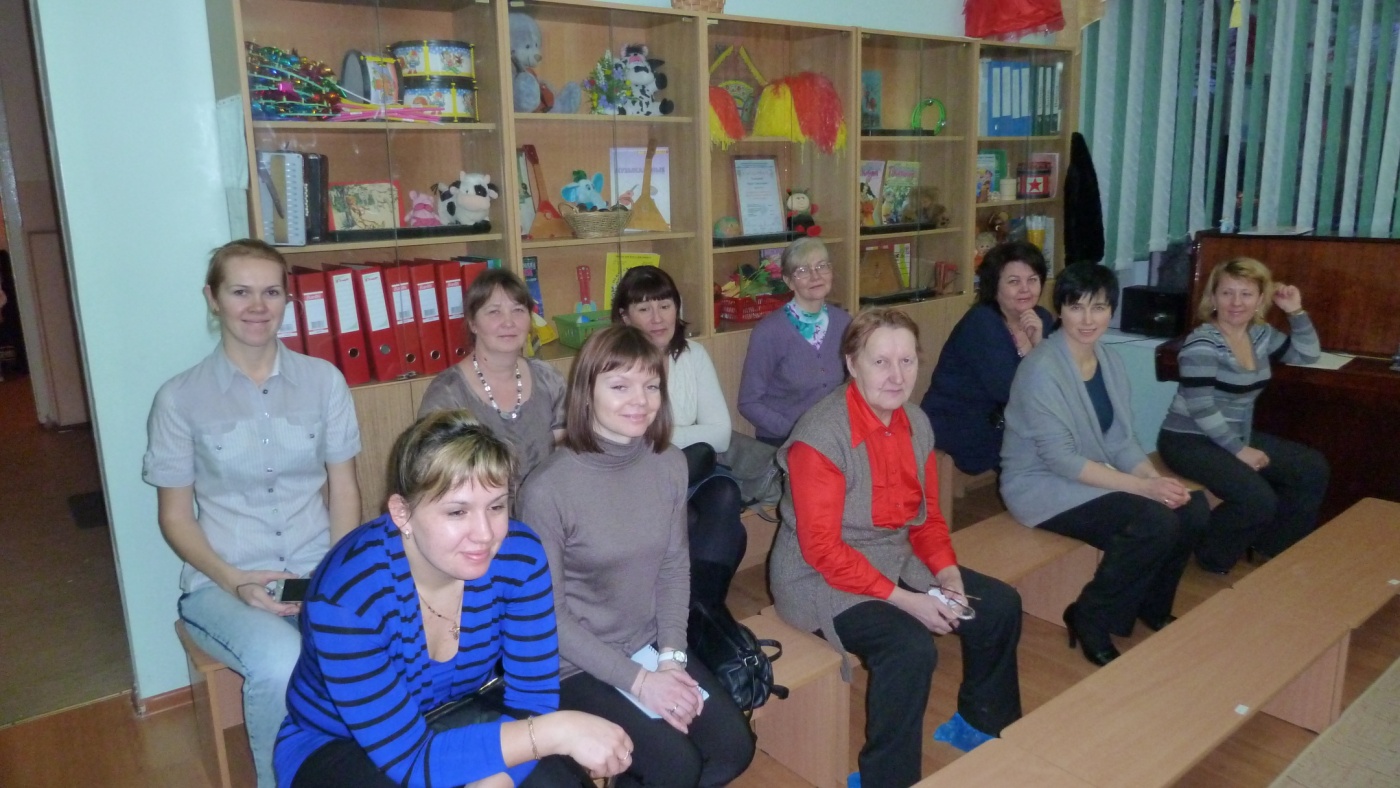 Затем участники вечеринки собираются гадать: «Давайте девки погадаем, что в канун Нового года нагадаешь, то всё сбудется!» Все собирают в шапку кольца, серьги, гребни - какие-нибудь личные вещи. И запевают подблюдную песню «Лявлё»:«За рекой мужики всё богатыеАй, ляв-лё! - рефрен  (повторяется после каждой строфы)Грябут золото, всё лопатами! – рефренКому сбудется, тому лучше всяго! – рефренКому сбудется, тому справдится!» – рефрен  (К богатой жизни).Из шапки вынимают какую-нибудь вещь, спрашивают, чья она и объясняют значение певческой строфы. «Бежал заинька-ковыляенька , - рефренКовылял, ковылял на чужу сторону. – рефренКому сбудется, тому лучше всяго! – рефренКому сбудется, тому справдится! – рефрен  (К приезду гостей).На стене сучок, это мой старичок! – рефренЗа него завалюсь, никого не боюсь! – рефренКому сбудется, тому лучше всяго! – рефренКому сбудется, тому справдится! – рефрен  (К спокойной, хорошей жизни).Кот кошурочку звал в пячурочку, - рефренТам и тёпленько, там и мякинько.- рефренКому сбудется, тому лучше всяго! – рефренКому сбудется, тому справдится! – рефрен  (К любви).Рылась курочка под заваленкой , - рефренОна вырыла да золот перстянёк. – рефренКому сбудется, тому лучше всяго! – рефренКому сбудется, тому справдится! – рефрен  (К замужеству).Заключительный хоровод «В хороводе были мы»Содержание игры. Играющие составляют круг и начинают петь первый куплет, ведя хоровод то в правую, то в левую сторону. В середину выбирают пару: мальчика и девочку.В хороводе были мы.   2 разаЛюли, люли были мы.  2 разаЧто нам надо, видели.  2 разаАй, люли, видели.         2 разаПри этих словах водят хоровод в другую сторону.Мы видали парочку,   2 разаАй, люли, парочку.   2 раза.Стань, парочка, подбодрись.  2 раза.Стоящие в круге при этих словах подбочениваются.Всем пониже поклонись,  2 разаОй, люли, поклонись.        2 разаСтоящие в кругу при этих словах плавно кланяются поясным русским поклоном на четыре стороны.Хоть немножко потанцуй,  2 разаАй, люли, потанцуй.            2 разаСтоящие в круге танцуют.Кому хочешь, поклонись,   2 разаАй, люли, поклонись.          2 разаПо окончании этих строк хоровод останавливается, и стоящая в круге пара выбирает вместо себя другую пару: мальчик – девочку, девочка – мальчика.  После этого участники театрального представления кланяются зрителям и уходят в группу.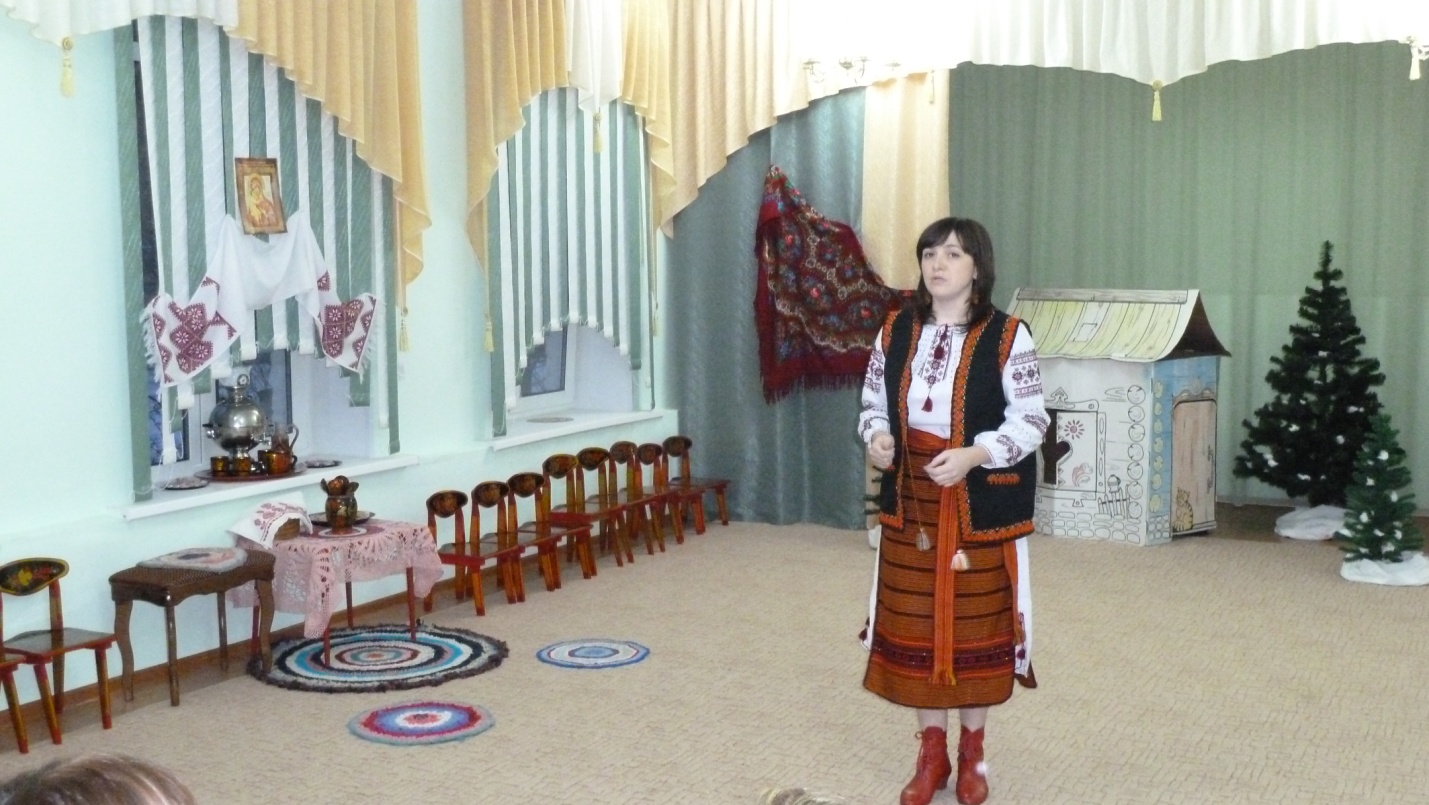 Выводы.Дети смогли познакомиться со святочной обрядностью: ряжением, колядованием, святочными гаданиями. Познакомились со святочными играми. Участие детей в театрально-игровом представлении позволило им быть сопричастными с культурными традициями своего народа; пробудить в них интерес к жанрам детского фольклора. Подобные мероприятия воспитывают в детях нравственно –патриотические качества личности, позволяют накапливать социокультурный  опыт в виде чувств, отношений, знаний.